Об утверждении мест размещенияспециальных информационных стендовна территории Большетиганскогосельского поселения Алексеевскогомуниципального районаРеспублики ТатарстанВ соответствии с частью 3 статьи 47 Федерального закона от 06 октября 2003 года № 131-ФЗ «Об общих принципах организации местного самоуправления в Российской Федерации» и Уставом муниципального образования «Большетиганское сельское поселение» Алексеевского муниципального района, Совет Большетиганского сельского поселения решил:1. Утвердить места размещения специальных информационных стендов в населенных пунктах на территории Большетиганского сельского поселения согласно Приложению.2.Обнародовать муниципальные правовые акты Большетиганского сельского поселения на утвержденных специальных информационных стендах.3. Контроль за исполнением настоящего решения оставляю за собой. Глава Большетиганского сельскогопоселения Алексеевского муниципального района,Председатель Совета                                                                      С.З.АхметзяновПриложение к решению СоветаБольшетиганского сельского поселенияАлексеевского муниципального районаРеспублики Татарстан
от 22.03.2019 № 121  
  Места размещения специальных информационных стендов в населенных пунктах на территории Большетиганского сельского поселения Алексеевского муниципального района Республики ТатарстанГлава Большетиганского сельскогопоселения Алексеевского муниципального района,Председатель Совета                                                                      С.З.Ахметзянов СОВЕТБОЛЬШЕТИГАНСКОГОСЕЛЬСКОГО ПОСЕЛЕНИЯАЛЕКСЕЕВСКОГО МУНИЦИПАЛЬНОГО РАЙОНА РЕСПУБЛИКИ ТАТАРСТАН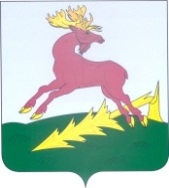 ТАТАРСТАН РЕСПУБЛИКАСЫАЛЕКСЕЕВСКМУНИЦИПАЛЬ РАЙОНЫНЫҢЗУР ТИГӘНӘЛЕ АВЫЛҖИРЛЕГЕ СОВЕТЫРЕШЕНИЕ22.03.2019с. Большие ТиганыКАРАР№ 121№ТипАдрес1Специальный информационный стендРеспублика Татарстан, Алексеевский район, с.Большие Тиганы, ул.А.Баттала, дом 172Специальный информационный стендРеспублика Татарстан, Алексеевский район,  с.Ошняк, ул.Х.Вахита, дом 11